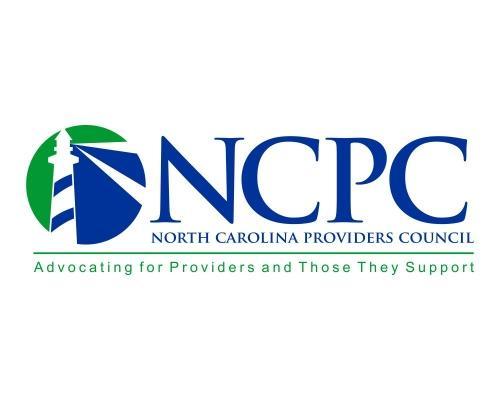 NC Providers Council Operational Data Strategies Committee Meeting Agenda March 24, 2021 Noon – 1 pmWelcome and Introductions – Vanessa Ervin, Committee ChairAttendees:New Business - Vanessa Ervin, Committee ChairLegislative Updates – Joel MaynardASAM training requirements – Joel MaynardDisengagement of Counties – Chris Thompson/Sarah PfauSpecialized Foster Care Plan – Chris Thompson/Sarah PfauOngoing Business - Vanessa Ervin, Committee ChairEVV – Vanessa Ervin/Julie BowdenTailored Care Management – Chris ThompsonNext meeting:   	March 24th 12 noon – 1 pm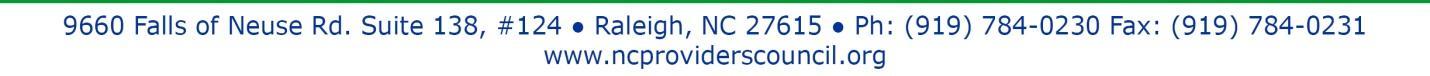 